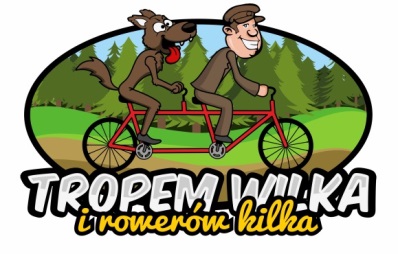 KARTA ZGŁOSZENIOWAOŚWIADCZENIE UCZESTNIKA ZAWODÓWImię i nazwisko uczestnika zawodów ………………………………………………………………………………………………………………………………………Data urodzenia uczestnika zawodów ..........................................................................................................................................Miejsce zamieszkania ………………………………………………………………………………………………………………………………………………       Oświadczam, że mój/mojego dziecka obecny stan zdrowia pozwala mi/mu na wzięcie udziału w zawodach sportowych organizowanych przez Nadleśnictwa Cisna i Baligród, odbywające się w dniu 25.08.2018 r. pod nazwą: „Tropem Wilka i rowerów kilka”, oraz że startuję w nich dobrowolnie i na własną/moją odpowiedzialność.         Jednocześnie oświadczam, że zapoznałem się z treścią regulaminu zawodów i w pełni akceptuję jego zapisy.………………………………………………….…………………….       Data i podpis uczestnika/ rodzica 2)Oświadczenie rodzica lub prawnego opiekuna2)Wyrażam zgodę na udział mojego dziecka  w zawodach rowerowych „Tropem wilka i rowerów kilka” organizowanym przez Nadleśnictwa Baligród i Cisna.…………….……………………………………………..Podpis rodzicaZGODA NA PRZETWARZANIE DANYCH OSOBOWYCHWyrażam zgodę na przetwarzanie danych osobowych (tj. imię i nazwisko, adres, data urodzenia, numer telefonu, adres e-mail oraz wizerunek), moich i/lub mojego dziecka w celu przeprowadzenie zawodów sportowych ”Tropem wilka i rowerów kilka”, w tym na publikację imienia i nazwiska, wyników, zdjęć, zapisu wideo i sprawozdań z zawodów na stronach internetowych, profilach społecznościowych, w prasie, radiu i telewizji oraz materiałach promocyjnych.Oświadczam, że zapoznałem/łam się z poniższą klauzulą informacyjną:Zgodnie z art. 13 ust. 1 i 2 Rozporządzenia Parlamentu Europejskiego i Rady Unii Europejskiej 2016/679 z dnia 27 kwietnia 2016 r. w sprawie ochrony osób fizycznych w związku z przetwarzaniem danych osobowych i w sprawie swobodnego przepływu takich danych oraz uchylenia dyrektywy 95/46/WE (RODO), informujemy, że: Administratorem danych osobowych jest Nadleśnictwo Baligród z siedzibą ul. Bieszczadzka 15, 38-606 Baligród, tel: 13 46 57 200, email: baligrod@krosno.lasy.gov.pl, oraz Nadleśnictwo Cisna z siedzibą Cisna 87a, 38-607 Cisna, tel: 13 46 86 301, email: cisna@krosno.lasy.gov.pl.Dane osobowe będą przetwarzane wyłącznie w celu przeprowadzenia zawodów sportowych.Wyrażenie zgody jest dobrowolne, jednak niepodanie danych osobowych będzie skutkowało brakiem możliwości uczestniczenia w zawodach.Ma Pan/Pani prawo do wycofania swojej zgody w każdej chwili. Cofnięcie zgody nie wpływa na zgodność z prawem przetwarzania, którego dokonano na podstawie zgody przed jej wycofaniem.Ma Pan/Pani prawo do dostępu do danych osobowych swoich lub swojego dziecka oraz ich poprawiania, żądania usunięcia, ograniczenia przetwarzania, wniesienia sprzeciwu, przenoszenia oraz wniesienia skargi do organu nadzorczego.Dane osobowe mogą być przekazane innym podmiotom jeśli jest to konieczne do przeprowadzenie zawodów, np. ubezpieczycielowi.Po realizacji celu dane osobowe będą przechowywane w celach archiwalnych przez okres zgodny  z obowiązującymi u nas przepisami archiwalnymi.…………………………………………….……………………………………………                                                                                   Data i podpis1) – Proszę zaznaczyć  stawiając znak X w odpowiedniej rubryce.2)– Wypełnia rodzic lub prawny opiekun Zawodnika w wieku do 18 lat.Imię i nazwiskoMiejscowośćData urodzeniaKategoria1)1Dzieci przedszkolne 2Podstawówkaklasa 1-3 2Podstawówkaklasa 1-3 3Podstawówkaklasa 4-6 3Podstawówkaklasa 4-6 4Podstawówkaklasa 7 + Gimnazjum5open5open6leśnicyKategoria1)Telefone-mailZwolniony z opłaty startowej1)taktaknienienieNazwa drużyny